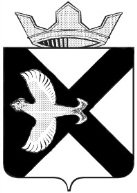 АДМИНИСТРАЦИЯ Муниципального  образования поселок  БоровскийПОСТАНОВЛЕНИЕ19 декабря  2016 г.							      № _240п.БоровскийТюменского муниципального районаВ целях упорядочения условий оплаты труда руководителей, их заместителей и главных бухгалтеров муниципальных учреждений муниципального образования поселок Боровский, в соответствии со статьями 144, 145, 349.5 Трудового кодекса Российской Федерации, руководствуясь Федеральным  законом от 06.10.2003  № 131-ФЗ «Об общих принципах организации местного самоуправления в Российской Федерации» и Уставом муниципального образования поселок Боровский:Установить  предельное соотношение среднемесячной заработной платы руководителей, их заместителей, главных бухгалтеров муниципальных учреждений, находящихся в ведении муниципального образования поселок Боровский и среднемесячной заработной платы работников этих учреждений (без учета руководителя, заместителя руководителя и главного бухгалтера), в кратности до 4.Утвердить Порядок расчета соотношения среднемесячной заработной платы согласно приложению 1 к настоящему постановлению.Утвердить Порядок размещения информации о рассчитываемой среднемесячной заработной плате руководителей, их заместителей и главных бухгалтеров муниципальных учреждений, находящихся в ведении муниципального образования поселок Боровский согласно приложению 2 к настоящему постановлению.4. Настоящее постановление вступает в силу с 1 января 2017 года.5. Опубликовать настоящее постановление на официальном сайте администрации муниципального образования поселок Боровский.6. Контроль за исполнением постановления возложить на заместителя главы администрации муниципального образования поселок Боровский С.А.Шипицина.Приложение 1к постановлению администрацииот 19 декабря 2016 № 240Порядок расчета соотношения среднемесячной заработной платы1. Настоящий Порядок устанавливает единый порядок расчета соотношения среднемесячной заработной платы руководителей, их заместителей, главных бухгалтеров и среднемесячной заработной платы работников муниципальных учреждений муниципального образования поселок Боровский для определения предельного уровня соотношения среднемесячной заработной платы руководителей, их заместителей, главных бухгалтеров муниципальных учреждений муниципального образования поселок Боровский (далее учреждений) и работников этих учреждений, предусмотренного Трудовым кодексом Российской Федерации.2. Расчет соотношения среднемесячной заработной платы руководителей, их заместителей, главных бухгалтеров и среднемесячной заработной платы работников учреждений производится по итогам календарного года.При расчете соотношения среднемесячной заработной платы руководителя учреждения и среднемесячной заработной платы работников этого учреждения не учитываются как в списочном составе работников, так и в фактически начисленной заработной плате работников учреждения показатели по  руководителю, заместителю(ям) руководителя и главному бухгалтеру.Расчет соотношения среднемесячной заработной платы руководителя, его заместителя и главного бухгалтера организации и среднемесячной заработной платы работников этого учреждения производится отдельно по должностям руководителя, заместителя руководителя и главного бухгалтера учреждения.В случаях выполнения работы руководителем, заместителем руководителя, главным бухгалтером по совмещению профессий (должностей), при расчете их  среднемесячной заработной платы и среднемесячной заработной платы работников этого учреждения учитывается фактически начисленная заработная плата как по основной работе, так и при совмещении профессий (должностей) в целом.При работе заместителем руководителя, главным бухгалтером по совместительству при расчете их  среднемесячной заработной платы работников этого учреждения учитывается только фактически начисленная заработная плата по должностям заместителя руководителя, главного бухгалтера.3. При расчете среднемесячной заработной платы работников учреждения учитываются:а) начисленная заработная плата за отработанное время (включая стимулирующие выплаты по итогам работы), а также выплаты, обусловленные Положениями по оплате труда.б) выплаты, исчисленные исходя из среднего заработка при исполнении работником трудовых обязанностей, для оплаты отпусков, а также для других случаев, предусмотренных Трудовым кодексом Российской Федерации.4. Среднемесячная заработная плата работников учреждения рассчитывается путем деления фактически начисленной заработной платы работников списочного состава на среднюю численность указанных работников за соответствующий календарный год и на 12 (количество месяцев в году).Среднемесячная заработная плата руководителя учреждения рассчитывается путем деления фактически начисленной заработной платы руководителю за календарный год на 12 (количество месяцев в году).В случае если руководитель учреждения отработал не полный календарный год, то расчет среднемесячной заработной платы руководителя производится исходя из фактически им отработанных полных календарных месяцев.5. Соотношение среднемесячной заработной платы руководителя учреждения и среднемесячной заработной платы работников этого учреждения определяется путем деления среднемесячной заработной платы руководителя на среднемесячную заработную плату работников этого учреждения, рассчитанной в соответствии с пунктом 4 настоящего Порядка.Аналогичным образом рассчитывается соотношение среднемесячной заработной платой платы заместителя руководителя, главного бухгалтера учреждения и среднемесячной заработной платы работников учреждения.Приложение 2к постановлению администрацииот 19 декабря 2016 № 240Порядок размещения информации о рассчитываемой среднемесячной 
заработной плате руководителей, их заместителей и главных бухгалтеров муниципальных учреждений, находящихся в ведении муниципального образования поселок Боровский1. Настоящий Порядок устанавливает условия размещения информации о рассчитываемой за календарный год среднемесячной заработной плате руководителей, их заместителей и главных бухгалтеров муниципальных учреждений, находящихся в ведении муниципального образования поселок Боровский (далее - соответственно Порядок, учреждения) в соответствии с Трудовым кодексом Российской Федерации.2. Информация, указанная в пункте 1 настоящего Порядка, размещается в информационно-телекоммуникационной сети "Интернет" на официальных сайте администрации муниципального образования поселок Боровский.3. Информация, предусмотренная пунктом 1 Порядка, рассчитывается за календарный год и размещаться в информационно-телекоммуникационной сети "Интернет" не позднее первого квартала года, следующего за отчетным.В составе информации, подлежащей размещению, указывается полное наименование учреждения,  должность и среднемесячная заработная плата.4. В составе размещаемой на официальном сайте информации, предусмотренной пунктом 1 и пунктом 3 Порядка, запрещается указывать данные, позволяющие определить место жительства, почтовый адрес, телефон и иные индивидуальные средства коммуникации лиц, указанных в пункте 1 Порядка, а также сведения, отнесенные к государственной тайне или сведениям конфиденциального характера.Глава муниципального образованияС.В.Сычева